Приложение 1. Распределение Объемов воды (тыс.куб.км) в Гидросфере Земли.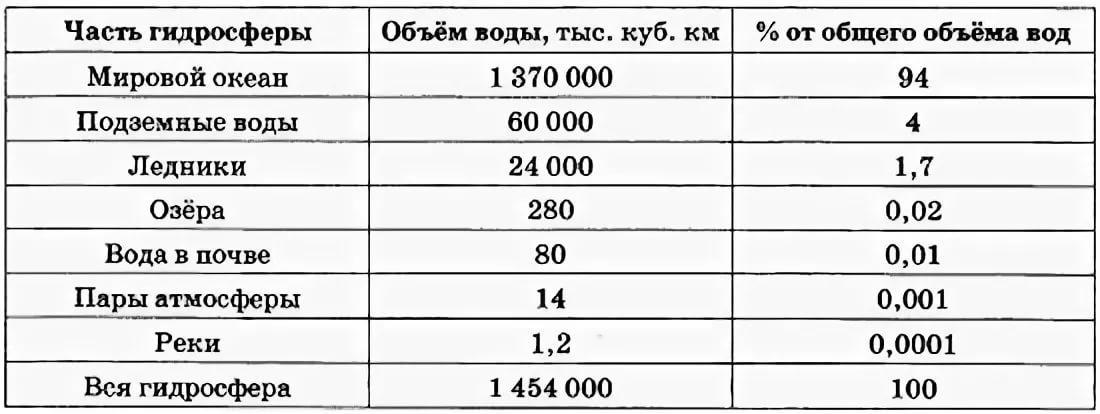 